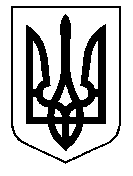 ТАЛЬНІВСЬКА РАЙОННА РАДАЧеркаської областіР  І  Ш  Е  Н  Н  Я30.12.2014                                                                                   № 35-6/VI Про звернення до Верховної Ради України щодо прискорення вирішення питання внесення змін до Земельного кодексу УкраїниВідповідно до статей 43, 59 Закону України «Про місцеве самоврядування в Україні»,  враховуючи пропозиції постійних комісій районної ради,  районна рада ВИРІШИЛА:1. Схвалити текст звернення до Верховної Ради України щодо прискорення вирішення питання внесення змін до Земельного кодексу України (додається).2. Уповноважити голову районної ради надіслати текст звернення до Верховної Ради України та народним депутатам України Бобову Г.Б., Ничипоренку В.М., Яценку А.В.  3. Контроль за виконанням рішення покласти на постійну комісію районної ради з питань  адміністративно-територіального устрою, регулювання земельних відносин, охорони навколишнього природного середовища.Голова районної ради                                                   Н.РуснакСХВАЛЕНОрішення Тальнівської районної ради30.12.2014 № 35-6/VIЗвернення  депутатів Тальнівської районної ради до Верховної Ради України щодо прискорення вирішення питання внесення змін до Земельного кодексу УкраїниМи, депутати Тальнівської районної ради,  стурбовані виникненням постійних конфліктів між громадянами, юридичними особами щодо використання земель державної власності на території Тальнівського району. Після того, як з 1 січня 2013 року  законодавчо уповноважено Державне агентство земельних ресурсів України та його територіальні органи розпоряджатися землями сільськогосподарського призначення, що перебувають у державній власності, у Тальнівському районі неодноразово виникали  і продовжують виникати конфлікти з питань  використання земель державного запасу та резерву, багато справ розглядається тривалий час в судах. Крім того несвоєчасно укладаються договори оренди на вільні земельні ділянки та вносяться зміни у діючі договори, а частина земельних ділянок в адміністративних межах сіл використовується без належного оформлення документів.Наші звернення  направлені в квітні та серпні 2014 року до Верховної Ради України щодо повернення повноважень з питань регулювання земельних відносин органам місцевого самоврядування залишені без реагування. На жаль, органи місцевого самоврядування так і залишились осторонь від порядку  передачі земель  сільськогосподарського призначення. Сільські ради не мають достовірної інформації про те, хто в даний час законно чи незаконно  користується земельними ділянками, які земельні ділянки є вільними. Враховуючи вищевикладене, з метою забезпечення ефективного використання земель державного запасу та резерву, недопущення втрат бюджету, в черговий раз звертаємось прискорити внесення змін до Земельного кодексу України в частині передачі повноважень у галузі земельних відносин від центрального органу виконавчої влади з питань земельних ресурсів  та його територіальних органів  до органів місцевого самоврядування. Прийняття даних змін дозволить оптимізувати процес управління державними землями сільськогосподарського призначення,  зменшить тривалість процесу укладення договорів оренди, що призведе до збільшення доходів бюджетів усіх рівнів  за рахунок росту надходжень від орендної плати, сприятиме врегулюванню конфліктів з використання земель. Також це буде одним із кроків щодо децентралізації влади та передачі повноважень на рівень територіальних громад.Депутати Тальнівської районної ради